О передаче администрацией Екатериновского сельского поселения Щербиновского района администрации муниципального образования Щербиновский район полномочий на определение поставщиков (подрядчиков, исполнителей) для муниципальных заказчиков и заказчиков Екатериновского сельского поселения Щербиновского района на 2019 годВ соответствии с пунктом 4 статьи 15 Федерального закона от 6 октября 2003 года № 131-ФЗ «Об общих принципах организации местного                           самоуправления в Российской Федерации», пунктом 9 статьи 26 Федерального закона от 5 апреля 2013 года № 44-ФЗ «О контрактной системе в сфере закупок                       товаров, работ, услуг для обеспечения государственных и муниципальных нужд», Уставом Екатериновского сельского поселения Щербиновского района Совет Екатериновского сельского поселения Щербиновского района                                р е ш и л:1. Передать администрации муниципального образования                            Щербиновский район осуществление полномочий администрации                     Екатериновского сельского поселения Щербиновского района на определение поставщиков (подрядчиков, исполнителей) для муниципальных заказчиков и заказчиков Екатериновского сельского поселения Щербиновского района на 2019 год.2. Администрации Екатериновского сельского поселения                              Щербиновского района заключить с администрацией муниципального                        образования Щербиновский район соглашение о передаче администрацией Екатериновского сельского поселения Щербиновского района полномочий на определение поставщиков (подрядчиков, исполнителей) для муниципальных заказчиков и заказчиков Екатериновского сельского поселения Щербиновского района на 2019 год, согласно приложению к настоящему решению.3. Признать утратившим силу решение Совета Екатериновского сельского поселения Щербиновского района от 9 октября 2017 года № 1 «О передаче администрацией Екатериновского сельского поселения Щербиновского района полномочий на определение поставщиков (подрядчиков, исполнителей) для 2муниципальных заказчиков и заказчиков Екатериновского сельского поселения Щербиновского района на 2018 год».4. Отделу по общим и правовым вопросам администрации                            Екатериновского сельского поселения Щербиновского района (Белая):1) разместить настоящее решение на официальном сайте администрации Екатериновского сельского поселения Щербиновского района;2) официально опубликовать настоящее решение в периодическом                       печатном издании «Информационный бюллетень администрации                                 Екатериновского сельского поселения Щербиновского района»;3) после подписания сторонами соглашения о передаче администрацией Екатериновского сельского поселения Щербиновского района полномочий на определение поставщиков (подрядчиков, исполнителей) для муниципальных заказчиков и заказчиков Екатериновского сельского поселения Щербиновского района на 2019 год официально опубликовать настоящее соглашение в                       периодическом печатном издании «Информационный бюллетень                                  администрации Екатериновского сельского поселения Щербиновского района».5. Контроль за выполнением настоящего решения возложить на главу Екатериновского сельского поселения Щербиновского района В.Н. Желтушко.6. Решение вступает в силу на следующий день после его официального опубликования, но не раннее 1 января 2019 года.Глава Екатериновского сельского поселения Щербиновского района                                                                      В.Н. Желтушко          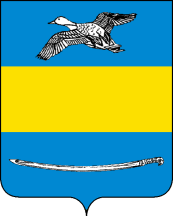 СОВЕТ ЕКАТЕРИНОВСКОГО СЕЛЬСКОГО ПОСЕЛЕНИЯЩЕРБИНОВСКОГО РАЙОНА ТРЕТЬЕГО СОЗЫВА_____________________ СЕССИЯРЕШЕНИЕСОВЕТ ЕКАТЕРИНОВСКОГО СЕЛЬСКОГО ПОСЕЛЕНИЯЩЕРБИНОВСКОГО РАЙОНА ТРЕТЬЕГО СОЗЫВА_____________________ СЕССИЯРЕШЕНИЕот_____________№___________село Екатериновкасело Екатериновка